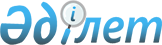 О признании утратившими силу некоторых приказов и структурных элементов некоторых приказов Министерства внутренних дел Республики КазахстанПриказ Министра внутренних дел Республики Казахстан от 22 октября 2022 года № 830. Зарегистрирован в Министерстве юстиции Республики Казахстан 26 октября 2022 года № 30307
      В соответствии с пунктом 2 статьи 27 Закона Республики Казахстан "О правовых актах" ПРИКАЗЫВАЮ:
      1. Признать утратившими силу некоторые приказы и структурные элементы некоторых приказов Министерства внутренних дел Республики Казахстан согласно приложению к настоящему приказу.
      2. Департаменту кадровой политики Министерства внутренних дел Республики Казахстан в установленном законодательством Республики Казахстан порядке обеспечить:
      1) государственную регистрацию настоящего приказа в Министерстве юстиции Республики Казахстан;
      2) размещение настоящего приказа на интернет-ресурсе Министерства внутренних дел Республики Казахстан;
      3) в течение десяти рабочих дней после государственной регистрации настоящего приказа в Министерстве юстиции Республики Казахстан представление в Юридический департамент Министерства внутренних дел Республики Казахстан сведений об исполнении мероприятий, предусмотренных подпунктами 1) и 2) настоящего пункта.
      3. Контроль за исполнением настоящего приказа возложить на курирующего заместителя министра внутренних дел Республики Казахстан.
      4. Настоящий приказ вводится в действие по истечении десяти календарных дней после дня его первого официального опубликования.
      "СОГЛАСОВАНО"Агентство Республики Казахстанпо делам государственной службы Перечень утративших силу некоторых приказов и структурных элементов некоторых приказов Министерства внутренних дел Республики Казахстан
      1. Приказ Министра внутренних дел Республики Казахстан от 27 мая 2011 года № 246 "Некоторые вопросы прохождения службы в органах внутренних дел Республики Казахстан" (зарегистрирован в Реестре государственной регистрации нормативных правовых актов за № 7032).
      2. Приказ Министра внутренних дел Республики Казахстан от 19 ноября 2015 года № 941 "Об утверждении Перечня специальностей для удовлетворения потребностей в кадрах с учетом кадрового планирования в органах внутренних дел" (зарегистрирован в Реестре государственной регистрации нормативных правовых актов за № 12442).
      3. Приказ Министра внутренних дел Республики Казахстан от 4 декабря 2015 года № 990 "О некоторых вопросах, связанных с поступлением на службу и замещением вакантных должностей в органах внутренних дел" (зарегистрирован в Реестре государственной регистрации нормативных правовых актов за № 12596).
      4. Приказ Министра внутренних дел Республики Казахстан от 7 декабря 2015 года №1000 "Об утверждении Правил отбора и осуществления предварительного изучения кандидатов, принимаемых на службу (учебу) в органы внутренних дел" (зарегистрирован в Реестре государственной регистрации нормативных правовых актов за № 12555).
      5. Приказ Министра внутренних дел Республики Казахстан от 31 августа 2016 года № 870 "Об утверждении Перечня должностей в органах внутренних дел Республики Казахстан, замещаемых на конкурсной основе, Правил проведения конкурса и стажировки при поступлении на службу в органы внутренних дел Республики Казахстан" (зарегистрирован в Реестре государственной регистрации нормативных правовых актов за № 14305).
      6. Приказ Министра внутренних дел Республики Казахстан от 28 сентября 2018 года № 676 "О внесении изменений в приказ Министра внутренних дел Республики Казахстан от 27 мая 2011 года № 246 "Некоторые вопросы прохождения службы в органах внутренних дел Республики Казахстан" (зарегистрирован в Реестре государственной регистрации нормативных правовых актов за № 17890).
      7. Приказ Министра внутренних дел Республики Казахстан от 16 января 2019 года №28 "О внесении изменений и дополнений в некоторые приказы Министра внутренних дел Республики Казахстан" (зарегистрирован в Реестре государственной регистрации нормативных правовых актов за № 18208).
      8. Приказ Министра внутренних дел Республики Казахстан от 12 февраля 2020 года № 110 "О внесении изменений в некоторые приказы Министра внутренних дел Республики Казахстан" (зарегистрирован в Реестре государственной регистрации нормативных правовых актов за № 20047).
      9. Приказ Министра внутренних дел Республики Казахстан от 27 марта 2020 года № 257 "О внесении изменений и дополнений в приказ Министра внутренних дел Республики Казахстан от 31 августа 2016 года № 870 "Об утверждении Перечня должностей в органах внутренних дел Республики Казахстан, замещаемых на конкурсной основе, Правил проведения конкурса и стажировки при поступлении на службу в органы внутренних дел Республики Казахстан" (зарегистрирован в Реестре государственной регистрации нормативных правовых актов за № 20183).
      10. Приказ Министра внутренних дел Республики Казахстан от 25 августа 2020 года № 594 "О внесении изменений в приказ Министра внутренних дел Республики Казахстан от 19 ноября 2015 года № 941 "Об утверждении Перечня специальностей для удовлетворения потребностей в кадрах с учетом кадрового планирования в органах внутренних дел" (зарегистрирован в Реестре государственной регистрации нормативных правовых актов за № 21220).
      11. Пункты 1, 2, 3 Перечня некоторых приказов Министра внутренних дел Республики Казахстан, в которые вносятся изменения и дополнения, утвержденные приказом Министра внутренних дел Республики Казахстан от 21 октября 2020 года № 726 "О внесении изменений и дополнений в некоторые приказы Министра внутренних дел Республики Казахстан" (зарегистрирован в Реестре государственной регистрации нормативных правовых актов за № 21516).
      12. Пункты 1, 6 Перечня некоторых приказов в которые вносятся изменения, утвержденные приказом Министра внутренних дел Республики Казахстан от 14 октября 2021 года № 632 "О внесении изменений в некоторые приказы Министра внутренних дел Республики Казахстан" (зарегистрирован в Реестре государственной регистрации нормативных правовых актов за № 24865).
      13. Пункт 1 Перечня некоторых приказов Министра внутренних дел Республики Казахстан, в которые вносятся изменения, утвержденный приказом Министра внутренних дел Республики Казахстан от 28 апреля 2021 года № 246 "О внесении изменений в некоторые приказы Министра внутренних дел Республики Казахстан" (зарегистрирован в Реестре государственной регистрации нормативных правовых актов за № 22654).
					© 2012. РГП на ПХВ «Институт законодательства и правовой информации Республики Казахстан» Министерства юстиции Республики Казахстан
				
      Министр внутренних делРеспублики Казахстан

М. Ахметжанов
Приложение к приказу
Министр внутренних дел
Республики Казахстан
от 22 октября 2022 года № 830